2015. április 22.9:30	Megnyitó: Keserű György Miklós főigazgatóPlenáris előadás10:00	Fülöp Ferenc 	
	Huszonöt év a ciszpentacin bűvöletében10:45	SzünetSzekcióelnök: Blaskó Gábor 11:00	Pápai Imre  	
	Sztereoszelektivitási modellek az 	organokatalízisben11:30	Kele Péter 	 
Bioortogonális jelzésre alkalmas kémiai hírvivők és fluoreszcens jelzővegyületek szintézise és alkalmazása12:00	Deák Andrea 	
	Arany(I) tartalmú szupramolekulák a kalapács 	és a nagyító alatt12:30	Szünet13:30	Ferenczy György 
	Fragmens alapú gyógyszerkutatás14:00	Soós Tibor 
	Korlátok és megoldások a frusztrált Lewis 	párok kémiájában 14:30	Kardos Julianna 	
	Kémiai jelátviteli mechanizmusok15:00	SzünetSzekcióelnök: Dékány Imre 15:15	Károly Zoltán 	
Magas hőmérsékletű radarelnyelő anyagok15:45	Keresztes Zsófia 
	Biokatalitikus folyamatok követése 	elektrokémiai módszerekkel16:15	Szünet16:30	Iván Béla 
	Nanoszerkezetű amfifil polimer kotérhálók: 
	a nanokatalízistől az energetikáig és 	intelligens gyógyászati anyagokig17:00	Mihály Judith 	
	Fehérje-lipid összetételű nanorendszerek17:30	Valyon József 	
	Bioplatform intermedierek katalitikus 	hidrokonverziója: Modell vegyületek HDO és 	HDN reakciói2015. április 23.Plenáris előadás9:00	Csibra Gergely 		
	Mit tanul a csecsemő, amikor szavakat tanul?Szekcióelnök: Hunyady György 9:45	Czigler István 	
	Rejtett emlékezet a látásban: a vizuális 	eltérési negativitás10:15	Fülöp Márta 	
A versenyek szerepe a tehetségek kibontakoztatásában és a kiemelkedő versenyeredmények lehetséges pszichés korrelátumai10:45	Szünet11:00	Topál József 	
A kutya mint az emberi társas viselkedés egy lehetséges modellje11:30	Csépe Valéria		
Az írott nyelv agyi hálózatai: a szóformától a természetes olvasásig12:00	Winkler István	 	
	Kommunikációt szolgáló hangfeldolgozó 	képességek preverbális csecsemőknél12:30	SzünetLevezető elnök: Hunyady László 13:30	Gál Péter 	
	Proteázok az immunrendszerben: 
	A komplementrendszer – régi rendszer, új 	funkciók14:00	Sarkadi Balázs 	
Kalcium indikátor fehérjék kifejezése őssejtekben – in vitro és in vivo alkalmazások14:30	Simon István 	
	Fehérjék elméleti és számítógépes szerkezet 	vizsgálata15:00	Szünet15:15	Szakács Gergely 	
	Új lehetőségek a kemoterápiarezisztens 	daganatos betegségek terápiájában15:45	Szüts Dávid 
	Daganatos sejtekben zajló folyamatok 	elemzése újgenerációs DNS szekvenálás 	segítségével16:15	Váradi András 	
	„Ha egy fehérje nem találja a sejtben a 	helyét…”16:45	ZárszóMTA Természettudományi Kutatóközpont1117 Budapest, Magyar tudósok körútja 2.E-mail		ttk@ttk.mta.huWeb		www.ttk.mta.huGPS koordináták: 47°28’26,8”N   19°3’36,4”E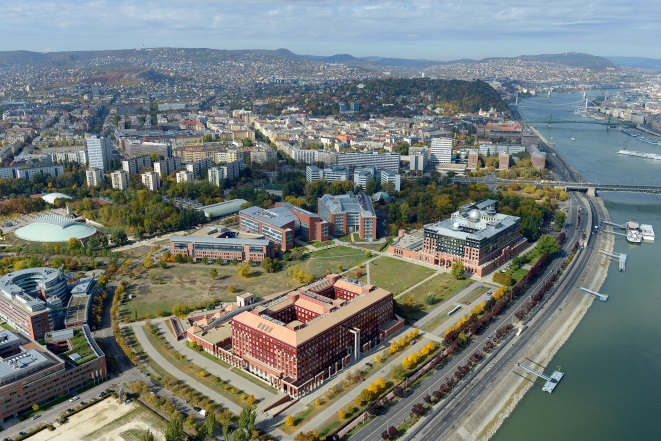 ProgramMTA TTK
Kutatói Konferencia20152015. április 22-23.Budapest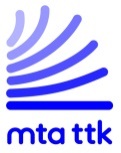 